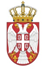 Општина Оџаци –Општинкса управа ОџациК.Михајлова бр.24,Оџациe-mаil : razvoj@odzaci.rsodeljenejzjnodzaci@gmail.com Тел: 025/466-051,466-053Факс: 025/5742-396Број: 404-1-39/2019Дана:19.08.2019.године 	Општина Оџаци-Општинска управа општине Оџаци спроводи јавну набавку у отвореном поступку за набавку радова на РЕКОНСТРУКЦИЈИ ПОСТОРИЈЕЊА ЗА ПРЕЧИШЋАВАЊЕ ПИЈАЋЕ ВОДЕ У КАРАВУКОВУ, број јавне набавке 404-1-39/2019, за коју је Позив за подношења понуда и Конкурсну документацију обајвила на Порталу јавних набавки и интернет страници Наручиоца дана 01.08.2019.године. Заинтересовано лице понуђача је дана 16.08.2019. године доставилo Наручиоцу путем електронске поште Захтев за додатне информације и појашњења у вези са припремањем понуде. У складу са чланом 63. став 2. и 3. Закона о јавним набавкама („Службени гласник РС“, бр.124/12, 14/2015 и 68/2015), достављамо додатне информације и појашњење на питања:1. Питање : На страни страни 4, тачка 2. јавне набавке је наведено следеће: «Предметна јавна набавка се спроводи у отвореном поступку јавне набавке у складу са: ....Правилника о хигијенској исправности воде за пиће ("Службеном листу СРЈ", бр. 42/98 и 44/99. ) и осталих позитивних прописа и добрих пословних обичаја, везано за предмет јавне набавке.» Ове године су објављене измене и допуне овог закона (Правилник о хигијенској исправности воде за пиће ("Сл. лист СРЈ", бр. 42/98 и 44/99 и "Сл. гласник РС", бр. 28/2019), а у набавци се спомиње стара верзија закона. Вероватно је реч о грешци, али промене дефинисане у "Сл. гласник РС", бр. 28/2019 битно утичу на то да одређени понуђачи могу / не могу учествовати. Молимо да се у текст набавке унесе текст са недостајућим Правилником о изменама правилника о хигијенској исправности воде за пиће ("Сл. гласник РС", бр. 28/2019).Одговор:Комисија за јавну набавку Наручиоца је усвојила сугестију потенцијалог понуђача те ће из тог разлога изменити Конкурсну докуметацију. 2.Питање : На више места у тексту набавке се спорадично и конфузно спомињу параметри квалитета воде који нису у сагласности са Правилником о хигијенској исправности воде за пиће. На пример на страни 8, тачка 1.2. је наведено следеће «Понуђени систем за третман пијаће воде је пројектован за предтретман сирове воде према подацима из анализе воде. За параметре који су изостављени из анализе воде се претпоставља да су испод максимално дозвољених вредности приписаних Правилником о хигијенској исправности воде Републике Србије (Службени лист СРЈ, бр. 42/98 и 44/99). Сматрамо да је исказана претпоставка недопустива у тексту јавне набавке. С обзиром да је предмет јавне набавке израда постројења за производњу пијаће воде за насељено место, сматрамо да је неопходно додати у текст набавке физичко-хемијску и микробиолошку анализу бунарске воде која је предмет пречишћавања на предметном постројењу. Напомињемо да је на страни 26. тачка 3., текста набавке обећана анализа као саставни део документације («Ова Конкурсна документација садржи основне планове локације као КТП предметне локације као и анализе сирове воде.») Молимо да у текст јавне набавке додате анализу сирове бунарске воде «В» обима.Одговор:На страни 26. 3.ТЕХНИЧКА ДОКУМЕНТАЦИЈА И ПЛАНОВИ је дефинисано да је ,,Ова Конкурсна документација садржи основне планове локације као КТП предметне локације као и анализе сирове воде „. Како је саставни део Конкурсне документације је извод из анализе сирове воде која је утврћена у ПЗИ. Анализа сирове воде је доступна свим потенцијалним понуђачима приликом обиласка локације као и увид у пројектну документацију.3. Питање: У поглављу јавне набавке, тачка 1.1. се наводи «Уколико техничко решење предвиђа употребу хемијског средства за оксидацију и/или дезинфекцију (NaOCl ili ClO2) Понуђач је у обавези да предвиди производњу предметне хемикалије на месту потрошње.» С друге стране у обрасцу 6.2. Образац структуре цене на страни 48 под редним бројем 6-8 се налази опрема која производи дезинфекционо средство као обавезна ставка. Молимо да се изјасните да ли је опрема за производњу дезинфицијенса обавезна.Одговор:Поглавље 1.1 је део ПЗИ које је радио пројектант на основу пројектног задатка. Пошто је се Наручилац определио за набавку опреме за производњу дезинфицијенса на месту потрошње исти је уврштен у образац 6.2.Опрема за производњу дезифицијенса јесте обавезна.4. Питање:У тачки 5. Конкурсне документације на страници 22., се наводи „Понуђач је у обавези да на локацији Наручиоца испоручи и пусти у рад пилот постројење у року од 7 дана од дана увођења у посао, којим ће доказати ефикасност, поузданост и економичност одабране опреме. Комисије за примопредају и коначни обрачун именоване од стране Наручиоца ће пре пуштања у рад пилот постројења извршити контролу да ли Пилот постројење одговара пројектно-техничкој документацији.“ Изабрани понуђач је у обавези да постави пилот постројење према спецификацији опреме коју је задао наручилац. То је заправо фабрика воде у малом издању са свим компонентама које је специфицирао наручилацПитање 4.1. Да ли је у реду да се тражи провера технолошког процеса који је већ унапред одредио наручилац? Такође у документацији се уопште не претпоставља да ће пилот уређај показати лоше резултате (тачка 6., страница 23, цитат „Након добијања резултата анализе рада пилот постројења од којих задњи (петанести дана) мора бити у складу са Правилником о хигијенској исправности воде за пиће и добијања писмене сагласности од стране Наручиоца да је пилот постројење задовољило тражене захтеве, Понуђач започиње испоруку, инсталацију и пустање у рад одабрану опрему за третман воде за пиће на предметној локацији. Након извршене испоруке и монтаже опреме Комисије за примопредају и коначни обрачун именована од стране Наручиоца ће пре пуштања у пробни рад извршити контролу да ли испручена опрема одговара пројектно-техничкој документацији и пилот постројењу и донети Решење о започињању пробног рада.“) Питање 4.2. Зашто проверавати технолошки процес који је презентован у набавци. То се требало урадити пре расписивања? Питање 4.3. Шта се дешава ако пилот постројење које је конструисано према захтевима наручиоца не може да произведе воду која је у складу са Правилником, а за тај неуспех није одговоран онај ко је израдио пилот уређај већ онај ко је пројектовао задату технологију?Oдговор:У складу са чланом 70. став 3. Закона о јавним набавкама који каже:“У случају набавке радова, техничке спецификације поред карактеристика одређених у ставу 2. овог члана могу садржати и прописе о пројектима и обрачуну трошкова, проби, инспекцији и условима преузимања, као и о техници или методу градње.”, Наручилац захтева пробу кроз рад пилот постројења.На предметној локацији како је и описано у Конкурсној документацији већ постоји опрема за третман воде која је дуги низ година ВАН ФУНКЦИЈЕ због лошег одабира и ивођења радова. Због не исправности поменуте опреме на предметној локацији не постоји третман воде осим завршне дезинфекције, те истог разлога у погледу физичко-хемијских карактеристика вода не задовољава прописани квалиитет Правилником о хигијенској исправности воде за пиће. Пилот посторјење се захтева у циљу доказивања квалитета испоручене опреме и доказивања да је захтеваним карактеристикама, како би се Наручилац заштитио од евентуалне измене опреме након потписивања уговора. Трошкови рада и доказивања пилот постројења иду на рачун одабраног извођача радова. Пошто је постојеће постројење инсталирано и пуштено у рад без претходног доказивања његове учинковитости Наручилац је по уговору морао да исплати извођача за изведене радове а при томе није добио захтевани квалитет опреме и квалитет пијаће воде.Пошто је овде у питању Отворени поступак јавне набавке у којем се могу јавити сви заинтересовани понуђачи, где не нуде нужно сви опрему идентичних картактеристика Наручилац се на овај начин обезбеђује у циљу добијања радова и опреме у специфицираом квалитету.У фази пројектовања извршене су све неопходне радње сходно позитивној пракси и правилима струке у цуљу што бољег одабира техничког решења.Извођач радова Пилот постројењем мора да докаже да опрема коју ће инсталирати задовољава тражене захтеве у погледу обезбеђивања квалитетне воде за пиће.У случају да пилот постројење не покаже задовољавајуће резултате Надзорни орган наручиоца и Одговорни извођач радова ће сходно одредбама Закона о планирању и изградњи, Узансама у градњи и Закона о јавним набавкама предложити адекватно решење.5. Питање :У тачки 5. Критеријуми за доделу уговора, страна 38, у табели која дефинише пондерисање понуда наведен је „Посебан гарантни рок“, где је предиђено следеће: „Понуда са најдужим понуђеним гарантним роком-20 пондера“. Овде треба имати у виду да понуђачи могу отићи у крајност и понудити нелогичне постгаранцијске рокове, на пример 30 или 50 година. Молимо да се изјасните како ћете поступати у ситуацијама непримерено дугих постгаранцијских рокова, обзиром да је законски 2 године. Понуђачи могу дати неограничене, али и нереалне постгаранцијске рокове, како би добили пондере. Молимо наручиоца да прецизира посебни најдужи прихватљиви пост гарантни рок, а такође рок који ће се сматрати примереним, а који непримереним роком.Одговор:Гарантни рок је прописан на миниму 2. године. Минимални гарантни рок је исти за све понуђаче те из тог разлога није предвиђен за бодовање већ рок који понуђач понуди преко тога. Гарантни рок је део пословне политике понуђача. Наручилац нема право да утиче на пословну политику понуђача. Из тог разлога је понуђени гарантни рок покривен мером финансијског обезбеђења током трајања целог понуђеног гарантног рока. Уколико понуђач прекрши понуђени гарантни рок мера финансијског обезбеђења биће безусловно активирана на начин прописан законом. Комисија за јавну набаку број 404-1-39/2019.